DVS Cabinet Secretary Donnie Quintana welcomed author Patrick Smithwick to the Collected Works Bookstore and Coffeehouse Tuesday evening (July 11). Smithwick read several passages from his book "War’s Over, Come Home: A Father’s Search for His Son, Two-Tour Marine Veteran of the Iraq War." The book is a powerfully emotional account of an ongoing search for Smithwick’s son Andrew, a Marine from 2004-2009, who is now homeless and wandering the country. He developed a severe case of PTSD from the effects of what Patrick calls “his two tours of hellish duty in Iraq.”The Smithwick family desperately wants to find Andrew and get him the treatment he needs. Secretary Quintana presented Patrick Smithwick with a DVS Challenge Coin—telling Smithwick “give this to Andrew, when you find him and bring him home.”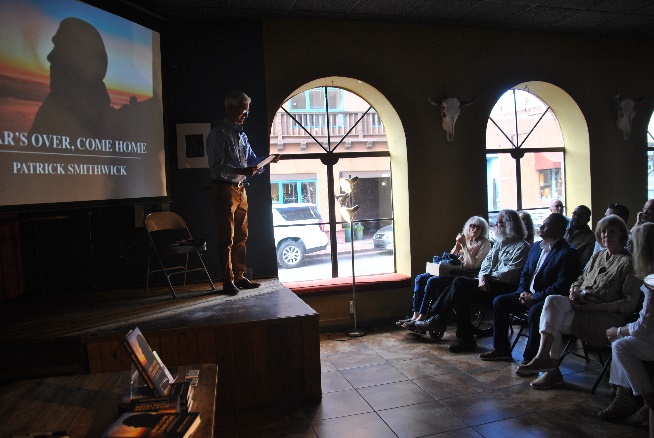 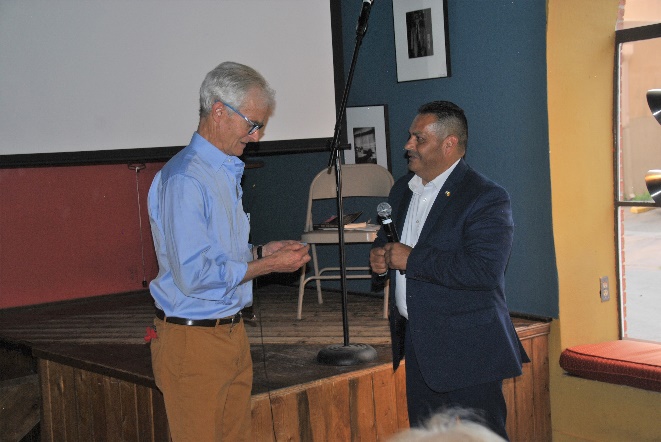 